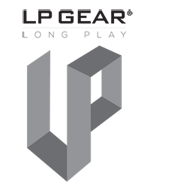 For Immediate ReleaseLP Gear Appoints Scull Communications for Promotions, Reviews and PRHenderson, NV | April 19th, 2016 | LP Gear®, a global analog resource specializing in phono cartridges, replacement styli, turntable belts, turntables, headphones, earphones, audio electronics and accessories, has appointed Scull Communications to promote their products and rollout a series of new OEM cartridges.“We’re excited to work with Scull Communications,” said Rome Castellanes, CEO of LP Gear. “We’ve followed Jonathan’s work for some time. We’re convinced the analog is strong in this one and we look forward to a long and fruitful relationship. The time is right as we’re introducing the first four of nine LP Gear Vessel™ cartridges priced between $99 and $799 and we want everyone to know about it!” “I’m impressed by the depth of inventory LP Gear makes available and their commitment to the analog enthusiast,” said Jonathan Scull, “LP Gear also handles Graham Slee electronics reviewed so enthusiastically. As Rome describes, our association represents perfect timing as we all know that LPs, turntables and analog gear are on fire in the marketplace!”Like you, LP Gear loves analog. They’re here to support and supply you with everything you need to enjoy your music to the fullest.About LP GearLP Gear is a global analog resource specializing in stylus replacements, phono cartridges, turntable belts, headphones, earphones, audio electronics and accessories. In business for twenty years, LP Gear has long specialized in turntable belts and offer the most extensive variety on the planet! You’ll be startled by the improvement when upgrading a cartridge or system components. LP Gear | Henderson NV | 89052 | http://www.lpgear.com | Info@Lpgear.com